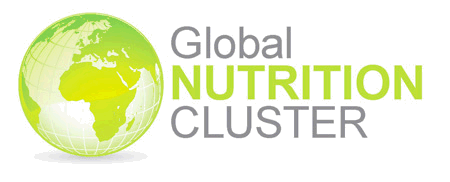 Who does What, Where (3W) and When (4W)? templatePartner reporting templatePartner survey reporting templateGlobal Nutrition Cluster Tools - Version 1.6 - July 2013Guidance note for adaptation at country levelAcknowledgementThe GNC IM tools described in this guidance note and this guidance were developed by Anna Ziolkovska, Independent Consultant for the Global Nutrition Cluster. Author would like to acknowledge contributions of and to thank the following people who reviewed these tools at different stages:Josephine Ippe, Global Nutrition Cluster Coordinator;Vivienne Forsythe, Interim Global Nutrition Cluster Coordinator;Geraldine Bellocq, Rapid Response Team Nutrition Cluster Coordinator;Gavin Adam Wood, Inter-cluster Information Management Officer;Leo Matunga and Somalia Nutrition Cluster Coordination team;Nyauma Nyasani and South Sudan Nutrition Cluster Coordination team;Brenda Akwanyi and Kenya Nutrition Sector Coordination team;Hedi Ip and Bangladesh Nutrition Cluster Coordination team;Elizabeth Zanou and Mauritania Nutrition Cluster Coordination team;Anirudra Sharma and Nepal Nutrition Cluster Coordination team;participants of the Annual Nutrition Cluster Coordinators Meeting on 15th of July 2013. General informationThe purpose of this guidance note is to help you design your own tools based on the generic tools developed by the Global Nutrition Cluster. This guidance note is for the following reporting templates:Who does What, Where (3W) and When (4W)? templatePartner reporting templatePartner survey reporting templateYou can use all of them or one or two, depending on your needs.3/4Ws (4W_PARTNER_YEAR_MONTH_v1-6.xlsx) includes spread sheets “Instructions”, “4W” and “Ex. summary table”. Partner reporting template (Reporting_PARTNER_YEAR_MONTH_v1-6.xlsx) includes the following spread sheets: MenuInstructionsGeneral [information]ScreeningCMAM – Community-based management of acute malnutrition (and separate sheet “Calcul” for help with calculations of mean length of stay and weight gain) BSFPs – Blanket supplementary feeding programmesIFE – Infant and young child feeding in emergenciesMicronutrient [Supplementation] – including dewormingCapacity buildingSuppliesPartner survey reporting template (Surveys_PARTNER_YEAR_MONTH_v1-6.xlsx) includes the following spread sheets: MenuInstructionsGeneral [information]Nutrition surveysIYCF surveysMicronutrient deficiencies surveysCoverage surveysThe tools provide a set of indicators which must be adapted and minimised at country level depending on the situation. The indicators should be collected only if needed for cluster response, analysis and further reporting. (Example: if you need only overall number of SAM admissions, do not collect separately MUAC, WFH and other admissions; if you do not need information on donors, do not collect it). An adaptation of tools can be made at country by removing not relevant sheets, columns, sections, replacing content of cells or by any other method; other columns can be added if needed. In general, templates can become very simple or comprehensive, depending on your needs.The three templates are coherent, which allows partners to copy “WHO, WHEN, WHERE” information from 3/4 Ws to monthly/survey reporting and vice versa if needed. We strongly encourage you to make the same who-when-where adaptations for all tools you use. If you decide to ignore this, your partners might get confused. Therefore, you will need to make sure that if you make changes in these sections in one file, you would make the same changes in all other files you use.The tools are based on global level indicators if available. If there are no Global Nutrition Cluster indicators, other indicators are proposed (based as much as possible on countries’ experience) which will be replaced once global indicators are developed. Gender, HIV and age were addressed in the tools, which are built in a way that it is not possible to not disaggregate data.Designing your templatesInvolve partners that will fill templates at the earliest possible stage. This will help them to be familiar with templates and feel ownership.Agree on standard response domains and standard activities in collaboration with the partners. Although partners can have more response domains, you can choose to select only the relevant ones according to country context. Note, that standard responses and standards activities should already be defined in your cluster plan.Think of what you need to know. For example, do you need to know what partners are doing at the Administrative level1 (Region), or at the Administrative Level 2 (District), or at the Administrative Levels 3 or 4? Consider the following questions: What do you need to know about the beneficiaries reached per activity in each chosen administrative level? Do you need to know only about the on-going activities or also the planned ones? Do you need to know the number of beneficiaries targeted or just those who were reached? Think of what type of information partners can give you. Do you think they will be available to give you information at the Administrative Level 2? At the Administrative Level 3? Do you think they can give you disaggregated information? Matching what nutrition cluster coordinator needs to know with what partners can give, will allow you to come up with the architecture of templates. Make it simple in the beginning. You have to manage your expectations – what you want to know in the light of what type of information can be provided by the partners. Moreover a template with lots of columns might scare organisations. For example, you can begin the process by a simple 3W tool and move to a 4W tool later.Minimum adaptation (required always)Even if you decide to use these tools as it is (not recommended) you will always need to change:On “Instructions” page XXXXXX should be always replaced:
XXXX@XXXX.XXX – with email address where reports should be sent to; tel. XXXXXXXXXXX – with tel. number of a person responsible for cluster IM support.Decide at which administrative level you need to collect the data and never change it in future. The administrative level for reporting should remain the same for any update. Example: If you ask information at the Administrative level 2 during the first updates, you can have a filled template with 250 rows. Then, if you ask information at the Administrative level 3, each of these rows will be multiplied by the number of Administrative levels 3 included in each Administrative level 2. Providing you this information will be very time consuming and will result in fewer organisations willing to fill in a template. In “Where?” part of the tools: Admin1, Admin2, Admin3 (possibly adding Admin4 if needed) should be changed to administrative categories used in your country such as district, region, and town/village. This should be replaced for each tool once on the sheet “Instructions” under subheading “WHERE?”. Once you replace it, it will be automatically changed throughout the tool. Please check that you have done this for all tools you use.“AdminNames” sheet (hidden) – as an example, the tools are set up for Somalia. You will need to replace it with a Common Operational Dataset for your country.  Once you do it on “AdminNames” sheet, it will be automatically changed throughout the tool. Please check that you have done this for all tools you use.Do not merge cells. Otherwise you will not be able to conduct analyses (pivot tables).Always keep track on changes of versions and date of last update! Inform partners once you updated a version and send them a new template with version clearly stated in a name of a template (for example v.2 instead of v.3).Advanced adaptation (recommended)Start from following all requirements for minimum adaptation.If you want to add or remove columns, you need to do this on each sheet separately.If you do any adaptation, always check "Data validation" options for these cells, as you might need to change them.All names of the columns in all tools are linked to the sheet "Instructions". If you want to rename cells, you will only need to rename them on this page (in each tool!) and it will be automatically updated throughout the file. Majority of drop-down lists should be changed on the sheet "Admin"(hidden). You will need to make appropriate adjustments on this sheet and it will be automatically changed in the tool. If you need to increase length of a drop-down menu, you will need to rename a new interval of the cells. If you need only to rename lines in drop-down menu, please do it on the sheet "Admin" and it will be automatically updated on other sheets. If you need to add more lines in a drop-down menu, you need to do this through "Formula>Name manager>Edit".Areas in grey are automatically filled based on information in other cells. You might find useful to hide columns in grey in order to not overload your templates.For information on adaptation of specific features/columns in the tools see annexes 1-4. After adaptationKeep in mind that there is an appropriate frequency of data collection. If you work in an environment with a high number of organisations implementing a large number of activities in a large number of administrative levels, you will surely have to update the analysis every month and the template will therefore has to be really simple. Explain the process and explain it again. If you send your templates as an email attachment, explain the process to fill it each time you send them.Emailing the template is part of the solution but it is not the solution. You cannot expect to get the template filled by simply sending it. You might have to call the organisations to explain them the process again.This is a Give-Give and a Win-Win process. Once organisations give you required information, you should share with them the analysis. Otherwise these templates will remain templates among others.Instead of asking organisations to fill templates every two weeks, try to send them visual analysis with the information they provided and ask them to approve the information before you share it on Reliefweb, in your bulletin and on your website. You will see that organisations that did not fill your templates will suddenly show interest in it.Support for analysisDo not hesitate to contact Global Nutrition Cluster (aziolkovska@unicef.org) for any support needed regarding template adaptation, analysis or other information management tasks.You can also ask support from OCHA country office: http://www.unocha.org/where-we-work/all-countriesAnnex 1. Adaptation tips – Coherent part of all tools Annex 2. Adaptation tips – Who does What, Where (3W) and When (4W)? Annex 2. Adaptation tips – Partner reporting tool Annex 2. Adaptation tips – Partner survey reporting tool Instructions for the toolTechnical remarks for adjustment at country levelPlease report in the next sheet on all nutrition activities your organisation has been engaged in the previous calendar month (1st to 30th/31st)If this is not a monthly reporting, please change information hereDo not fill dark grey cells, they will be filled automaticallyIf you need more rows than available, please insert empty rows inside the table.Please rename the file: 4W_PARTNER_YEAR_MONTH_v1-6.xls:  PARTNER (implementing partner name), YEAR (reporting year), and MONTH (reporting month - Arabic number). Ex: 4W_SCUK_2013_03_v1-6.xlsv1-4 indicates version of the reporting tool and should be changed for further versions - each time when a new version is being distributed to partnersPlease rename the file: 4W_PARTNER_YEAR_MONTH_v1-6.xls:  PARTNER (implementing partner name), YEAR (reporting year), and MONTH (reporting month - Arabic number). Ex: 4W_SCUK_2013_03_v1-6.xlsv1-4 indicates version of the reporting tool and should be changed for further versions - each time when a new version is being distributed to partnersThe reports should be submitted monthly to whom you usually report to, with a copy to XXXX@XXXX.XXXPlease insert an email for a focal point / generic email for IM reportsDeadline for report submission: 10th of the following monthChange if neededFor any questions or assistance that is needed, please do not hesitate to contact the nutrition cluster information manager:   XXXX@XXXX.XXX, tel. XXXXXXXXXXXPlease provide contact details of a focal point (email should be ideally the same that above)For any questions or assistance that is needed, please do not hesitate to contact the nutrition cluster information manager:   XXXX@XXXX.XXX, tel. XXXXXXXXXXXPlease provide contact details of a focal point (email should be ideally the same that above)Cell nameExplanations of cell valuesData validationTechnical remarks for adjustment at country levelWHO?WHO?WHO?WHO?DonorOrganisation sponsoring this activityFree fill Please only use this column if you need this information.Organization receiving fundingAgency receiving fundingFree fill Please only use this column if you need this information.Implementing agencyAgency directly implementing activityFree fillType of implementing agencyChoose if this is: Government organisation, International NGO, National NGO, Community based organisation, Other (if other, please explain in comments at the end of the line)Drop-down menuLocal partners, you work with on this projectLocal partners, you work with on this projectFree fill Please only use this column if you need this informationCell nameExplanations of cell valuesData validationTechnical remarks for adjustment at country levelWHERE? WHERE? WHERE? WHERE? Admin1Prepared at country level, can be renamedDrop-down menuOn this sheet you will need to change Admin 1, 2 and 3 to an appropriate for your country geographical category. The drop-down lists should be prepared at country level based on Common Operational Datasets if exists. This will avoid misspelling and make data analysis easier. In the tool a dataset from Somalia is provided, please replace cells with appropriate names. You will need to go to sheet "AdminNames" (hidden) and copy and paste relevant dataset. Once done, a dropdown lists through the file will be changed automatically. You will need to do this for each of the tree templates (Note: WASH Cluster may use the same format of datasets, you may find useful to contact them for a copy of their 4W and replace a whole sheet)Admin2Prepared at country level, can be renamedDrop-down menuOn this sheet you will need to change Admin 1, 2 and 3 to an appropriate for your country geographical category. The drop-down lists should be prepared at country level based on Common Operational Datasets if exists. This will avoid misspelling and make data analysis easier. In the tool a dataset from Somalia is provided, please replace cells with appropriate names. You will need to go to sheet "AdminNames" (hidden) and copy and paste relevant dataset. Once done, a dropdown lists through the file will be changed automatically. You will need to do this for each of the tree templates (Note: WASH Cluster may use the same format of datasets, you may find useful to contact them for a copy of their 4W and replace a whole sheet)Admin3Prepared at country level, can be renamedDrop-down menuOn this sheet you will need to change Admin 1, 2 and 3 to an appropriate for your country geographical category. The drop-down lists should be prepared at country level based on Common Operational Datasets if exists. This will avoid misspelling and make data analysis easier. In the tool a dataset from Somalia is provided, please replace cells with appropriate names. You will need to go to sheet "AdminNames" (hidden) and copy and paste relevant dataset. Once done, a dropdown lists through the file will be changed automatically. You will need to do this for each of the tree templates (Note: WASH Cluster may use the same format of datasets, you may find useful to contact them for a copy of their 4W and replace a whole sheet)Displaced / Urban / Rural  populationChoose if this is: Displaced population, Residential rural or Residential urbanDrop-down menuLongitudePrepared at country levelAutofillOnce you replace data on the "AdminNames" sheet (hidden), these values will be will be filled in automatically. Please decide if you need P-codes or longitude/latitude or both and remove what you do not need. You might also find useful to hide these columns from partners LatitudePrepared at country levelAutofillOnce you replace data on the "AdminNames" sheet (hidden), these values will be will be filled in automatically. Please decide if you need P-codes or longitude/latitude or both and remove what you do not need. You might also find useful to hide these columns from partners P-codePrepared at country levelAutofillOnce you replace data on the "AdminNames" sheet (hidden), these values will be will be filled in automatically. Please decide if you need P-codes or longitude/latitude or both and remove what you do not need. You might also find useful to hide these columns from partners WHEN? WHEN? WHEN? WHEN? Status of the projectChoose if this is: Planned, Ongoing, Temporary Closed, Permanently ClosedDrop-down menuPlease never remove this column! You may want to choose using different statuses: For example: completed, fund is released/ secured, ongoing, proposed/ unfunded, suspended. In such case please unhide sheet “Admin” and made the changes accordinglyStart dateActual or planned date of launching the project
DD.MM.YYYYFree fillEnd datePlanned date of completing, actual date of completing or date of suspending the project
DD.MM.YYYYFree fillCell nameExplanations of cell valuesData validationTechnical remarks for adjustment at country levelGeneral informationGeneral informationGeneral informationGeneral informationAgency's focal point for IM:Agency's focal point for IM:Agency's focal point for IM:Name and surnameName and surname of the person submitting reportFree fillPhone numberPhone number of the person submitting report - with country code: ex: +41220000000Free fillIf you decide that you do not want to use country code, please change this comment accordingly / and on respective sheet as wellEmailE-mail of the person submitting the reportFree fillCommentsAny general comments you may haveFree fillIf you are particularly interested in certain information, you may want to give details here (and for data validation for respective sheet)Reporting dateThe date on which this report sent to XXXXX@XXXX.XXXDD.MM:YYYYInsert your email address here and on General information sheetWHAT? WHAT? WHAT? WHAT? # SCNumber of Stabilization CentresWhole number# OTPNumber of Outpatient CentresWhole number# TSFPNumber of Targeted Supplementary Feeding ProgramsWhole number# BSFPNumber of Blanket Supplementary Feeding ProgramsWhole number# of sites integrated with IYCF programsNumber of sites integrated with Infant and Young Child Feeding ProgramsWhole number# facilities with micronutrient supplementation programsNumber of facilities with micronutrient supplementation programs NOT INCLUDING routine vitamin A supplementation during inpatient/outpatient treatmentWhole number# of sites with deworming programsNumber of sites with deworming programs NOT INCLUDING routine deworming during inpatient/outpatient treatmentWhole number Feel free to add any other columns if neededCell nameExplanationsData validationTechnical remarks for adjustment at country levelGeneral informationGeneral informationGeneral informationGeneral informationReporting agency(ies)The agency (ies) reporting on activities (most often implementing agency)Free fillReporting dateThe date on which this report sent to XXXXX@XXXX.XXXDD.MM:YYYYInsert your email address here and on General information sheetReporting period: fromStarting day of the reporting period, inclusiveDD.MM:YYYYIf you decide to choose monthly reporting from first to last day each month, we suggest to rename this cell to "Reporting month" and change data validation options.Reporting period: toLast day of the reporting period, inclusiveDD.MM:YYYYIf you have chosen monthly reporting above, please change this sell accordingly to "reporting year"Agency's focal point for IM:Agency's focal point for IM:Agency's focal point for IM:Name and surnameName and surname of the person submitting reportFree fillPhone numberPhone number of the person submitting report - with country code: ex: +41220000000Free fillIf you decide that you do not want to use country code, please change this comment accordingly / and on respective sheet as wellEmailE-mail of the person person submitting the reportFree fillCommentsAny general comments you may haveFree fillIf you are particularly interested in certain information, you may want to give details here (and for data validation for respective sheet)WHAT? WHAT? WHAT? WHAT? Screening and referral Screening and referral Screening and referral Screening and referral Groups screenedPlease choose from drop-down menu:Drop-down menuGroups screenedGirls 0-5 monthsDrop-down menuChanges to majority drop-down menus in the tool, including this should be done through the sheet "Admin". If you need only to rename categories, please do it on the sheet "Admin" and it will be automatically updated on other sheets. If you need to add more or less categories, you need to this through "Formula" >"Name manager" > "Edit"Groups screenedBoys 0-5 monthsDrop-down menuChanges to majority drop-down menus in the tool, including this should be done through the sheet "Admin". If you need only to rename categories, please do it on the sheet "Admin" and it will be automatically updated on other sheets. If you need to add more or less categories, you need to this through "Formula" >"Name manager" > "Edit"Groups screenedGirls 6-23 monthsDrop-down menuChanges to majority drop-down menus in the tool, including this should be done through the sheet "Admin". If you need only to rename categories, please do it on the sheet "Admin" and it will be automatically updated on other sheets. If you need to add more or less categories, you need to this through "Formula" >"Name manager" > "Edit"Groups screenedBoys 6-23 monthsDrop-down menuChanges to majority drop-down menus in the tool, including this should be done through the sheet "Admin". If you need only to rename categories, please do it on the sheet "Admin" and it will be automatically updated on other sheets. If you need to add more or less categories, you need to this through "Formula" >"Name manager" > "Edit"Groups screenedGirls 6-59 monthsDrop-down menuChanges to majority drop-down menus in the tool, including this should be done through the sheet "Admin". If you need only to rename categories, please do it on the sheet "Admin" and it will be automatically updated on other sheets. If you need to add more or less categories, you need to this through "Formula" >"Name manager" > "Edit"Groups screenedBoys 6-59 monthsDrop-down menuChanges to majority drop-down menus in the tool, including this should be done through the sheet "Admin". If you need only to rename categories, please do it on the sheet "Admin" and it will be automatically updated on other sheets. If you need to add more or less categories, you need to this through "Formula" >"Name manager" > "Edit"Groups screenedPregnant and lactating womenDrop-down menuChanges to majority drop-down menus in the tool, including this should be done through the sheet "Admin". If you need only to rename categories, please do it on the sheet "Admin" and it will be automatically updated on other sheets. If you need to add more or less categories, you need to this through "Formula" >"Name manager" > "Edit"# screenedTotal number of people in the chosen group screened (but exclude anyone screened for Blanket Supplementary Feeding - they should be reported in BSFP section)Whole number# with oedemaInfants 0-5months: oedema+wasted
Children 6-59 months and PLW - oedemaWhole number # with MUAC:Number of people with red, yellow and green MUAC, respectively:redFor infants 0-5 months: N/A
For children 6-59 months: MUAC<11.5 cm (SPHERE 2011)
For PLW: MUAC< 20.7 cm (SPHERE 2011)Whole numberyellowFor infants 0-5 months: N/A
For children 6-59 months: MUAC: 11.5 to 12.4 cm (SPHERE 2011)
For PLW: MUAC: 20.7 to 22.9 cm (SPHERE 2011)Whole numbergreenFor infants 0-5 months: N/A
For children 6-59 months: MUAC>12.5 cm (SPHERE 2011)
For PLW: MUAC>23.0 cm (SPHERE 2011)Whole number# referred to:Number of people referred to the following treatments based on their MUAC:SAM managementNumber of people reffered to outpatient SAM treatment. Referral will always be first to OTP and from there to SC as appropriate.Whole numberMAM managementNumber of people in the selected group referred to targeted supplementary feeding programesWhole number % with MUAC:red +oedema Autofill % with MUAC:yellow AutofillCMAM - Community based management of acute malnutrition CMAM - Community based management of acute malnutrition CMAM - Community based management of acute malnutrition CMAM - Community based management of acute malnutrition Group of beneficiariesChoose from drop-down menu:Drop-down menuChanges to majority drop-down menus in the tool, including this should be done through the sheet "Admin". If you need only to rename categories, please do it on the sheet "Admin" and it will be automatically updated on other sheets. If you need to add more or less categories, you need to this through "Formula" >"Name manager" > "Edit"Group of beneficiariesGirls 0-5 monthsDrop-down menuChanges to majority drop-down menus in the tool, including this should be done through the sheet "Admin". If you need only to rename categories, please do it on the sheet "Admin" and it will be automatically updated on other sheets. If you need to add more or less categories, you need to this through "Formula" >"Name manager" > "Edit"Group of beneficiariesBoys 0-5 monthsDrop-down menuChanges to majority drop-down menus in the tool, including this should be done through the sheet "Admin". If you need only to rename categories, please do it on the sheet "Admin" and it will be automatically updated on other sheets. If you need to add more or less categories, you need to this through "Formula" >"Name manager" > "Edit"Group of beneficiariesGirls 6-59 monthsDrop-down menuChanges to majority drop-down menus in the tool, including this should be done through the sheet "Admin". If you need only to rename categories, please do it on the sheet "Admin" and it will be automatically updated on other sheets. If you need to add more or less categories, you need to this through "Formula" >"Name manager" > "Edit"Group of beneficiariesBoys 6-59 monthsDrop-down menuChanges to majority drop-down menus in the tool, including this should be done through the sheet "Admin". If you need only to rename categories, please do it on the sheet "Admin" and it will be automatically updated on other sheets. If you need to add more or less categories, you need to this through "Formula" >"Name manager" > "Edit"Group of beneficiariesPregnant and lactating womenDrop-down menuChanges to majority drop-down menus in the tool, including this should be done through the sheet "Admin". If you need only to rename categories, please do it on the sheet "Admin" and it will be automatically updated on other sheets. If you need to add more or less categories, you need to this through "Formula" >"Name manager" > "Edit"Group of beneficiariesHIV-positive menDrop-down menuChanges to majority drop-down menus in the tool, including this should be done through the sheet "Admin". If you need only to rename categories, please do it on the sheet "Admin" and it will be automatically updated on other sheets. If you need to add more or less categories, you need to this through "Formula" >"Name manager" > "Edit"Group of beneficiariesHIV-positive womenDrop-down menuChanges to majority drop-down menus in the tool, including this should be done through the sheet "Admin". If you need only to rename categories, please do it on the sheet "Admin" and it will be automatically updated on other sheets. If you need to add more or less categories, you need to this through "Formula" >"Name manager" > "Edit"Group of beneficiariesOther chronically ill men (specify criteria in comments)Drop-down menuChanges to majority drop-down menus in the tool, including this should be done through the sheet "Admin". If you need only to rename categories, please do it on the sheet "Admin" and it will be automatically updated on other sheets. If you need to add more or less categories, you need to this through "Formula" >"Name manager" > "Edit"Group of beneficiariesOther chronically ill women (specify criteria in comments)Drop-down menuChanges to majority drop-down menus in the tool, including this should be done through the sheet "Admin". If you need only to rename categories, please do it on the sheet "Admin" and it will be automatically updated on other sheets. If you need to add more or less categories, you need to this through "Formula" >"Name manager" > "Edit"Group of beneficiariesElderly men (specify criteria in comments)Drop-down menuChanges to majority drop-down menus in the tool, including this should be done through the sheet "Admin". If you need only to rename categories, please do it on the sheet "Admin" and it will be automatically updated on other sheets. If you need to add more or less categories, you need to this through "Formula" >"Name manager" > "Edit"Group of beneficiariesElderly women (specify criteria in comments)Drop-down menuChanges to majority drop-down menus in the tool, including this should be done through the sheet "Admin". If you need only to rename categories, please do it on the sheet "Admin" and it will be automatically updated on other sheets. If you need to add more or less categories, you need to this through "Formula" >"Name manager" > "Edit"Group of beneficiariesOther men (specify criteria in comments)Drop-down menuChanges to majority drop-down menus in the tool, including this should be done through the sheet "Admin". If you need only to rename categories, please do it on the sheet "Admin" and it will be automatically updated on other sheets. If you need to add more or less categories, you need to this through "Formula" >"Name manager" > "Edit"Group of beneficiariesOther women (specify criteria in comments)Drop-down menuChanges to majority drop-down menus in the tool, including this should be done through the sheet "Admin". If you need only to rename categories, please do it on the sheet "Admin" and it will be automatically updated on other sheets. If you need to add more or less categories, you need to this through "Formula" >"Name manager" > "Edit"SAM - Inpatient and outpatient management of SAM SAM - Inpatient and outpatient management of SAM SAM - Inpatient and outpatient management of SAM SAM - Inpatient and outpatient management of SAM Type of managementChoose from drop-down menu: Inpatient or outpatientDrop-down menuTotal beginning of the reporting periodTotal number of children who were in SC or OTP at the beginning of the reporting period Whole numberAdmissions:New admissions: WFH/BMI or oedemaNumber of beneficiaries  with SAM directly admitted to the programme because they meet the admission criteria (WFH/BMI or oedema) and has not been under treatment elsewhere with THIS episode of SAMWhole numberMight not need separation depending on the information needed for the analysis and reportingNew admissions: MUAC - only if NO WFH/BMI availableNumber of beneficiaries  with SAM directly admitted to the programme because they meet the admission criteria (MUAC) and has not been under treatment elsewhere with THIS episode of SAMWhole numberMight not need separation depending on the information needed for the analysis and reportingOther admissions (old cases)Calculated as: Beneficiaries  referred from in/outpatient care 
+
Beneficiaries with SAM already under treatment elsewhere and transferred to this health facility
+
Beneficiaries who defaulted from treatment before recovery and returned to continue treatmentWhole numberTotal entriesAutofillDischarged:RecoveredBeneficiary who has reached the discharge criteria of success defined for the programmeWhole numberSpecify here and in data validation on a respective sheet national criteria for dischargingDiedBeneficiary who has reached the discharge criteria of success defined for the programme
Note: For OTP death should be confirmed by a home visit. Until the death is confirmed, the beneficiary may be classified as ‘defaulted’Whole numberDefaultedBeneficiary who is absent for two consecutive weighing e.g. absent at service round three for OTP or on day 3 for SCWhole numberNon-recoveredBeneficiaries who have not reach discharge criteria after a predefined period of time: usually 3-4 months in OTP or 2 months in inpatient care (should be predetermined at country level)Whole numberSpecify here and in data validation on a respective sheet national criteriaTotal discharged: Recovered + died + defaulted + non-recoveredAutofillTransferred outTransferred to another outpatient or inpatient serviceWhole numberTotal end of the reporting periodAutofillComparison to SPHERE standardsRecovered (target >75%)AutofillComparison to SPHERE standardsDied (target<10%)AutofillComparison to SPHERE standardsDefaulted (target<15%)AutofillOther performance  indicatorsMean length of stay, days: To calculate, please go to the sheet 'Calcul'
Target: 45-60 days (MRP)calculator providedMean daily weight gain, g/kg/d:Mean daily weight gain, g/kg/d: To calculate, please go to the sheet 'Calcul'
Target:- SC until full recovery 8 g/kg/d
- Outpatient (SC and/or OTP) ≥ 4g/kg/dcalculator providedTSFRs - Targeted Supplementary feeding programmes TSFRs - Targeted Supplementary feeding programmes TSFRs - Targeted Supplementary feeding programmes TSFRs - Targeted Supplementary feeding programmes Total beginning of the reporting periodTotal number of beneficiaries who were in the programme at the beginning of the reporting period Whole numberAdmissions:New admissions: WFH/BMINumber of beneficiaries with MAM directly admitted to the programme because they meet the admission criteria (WFH/BMI) and have not been under treatment elsewhere for this episode of MAMWhole numberNew admissions: MUAC -  only if NO WFH/BMI availableNumber of beneficiaries with MAM directly admitted to the programme because they meet the admission criteria (MUAC) and have not been under treatment elsewhere for this episode of MAMWhole numberRe-admissions: Beneficiary re-admitted to the programme within two months after having left it for a reason that does not include recovery (e.g. after defaulting, medical referral, non-response, transfer to therapeutic programme).Whole numberMoved-in from another TSFPBeneficiary that has been moved from one targeted SFP site to another to continue treatment.Whole numberTotal entriesNew admissions WFH/BMI + MUAC + re-admissions + moved-inAutofillDischarged:RecoveredNumber of beneficiaries who has reached the discharge criteria defined for the programmeWhole numberDiedNumber of beneficiaries who died from any cause while registered in the programmeWhole numberDefaultedNumber of beneficiaries who were absent for two consecutive weighings, e.g. absent at service round three.Whole numberNon-respondedBeneficiaries who have not reached discharge criteria after a pre-defined length of time (usually 3 or 4 months) despite all investigations and transfer options.Whole numberTotal dischargedrecovered + died + defaulted + non-respondedAutofillTransferred outBeneficiaries who requested transfer to another targeted SFP site to continue treatment.
Note:  These beneficiaries are not counted as discharged as they continue treatment in the programme.Whole numberTotal end of the reporting periodTotal beginning of the reporting period + total entries - total exitsAutofillComparison to SPHERE standardsRecovered (>75%)AutofillComparison to SPHERE standardsDied (<3%)AutofillComparison to SPHERE standardsDefaulted (<15%)AutofillOther performance indicatorsMean length of stay, days (<60 days)Average LOS is calculated on a sample of cured discharges, as the sum of the individual lenghts of stay divided by the number of cured discharges in the sample.Decimal numberBSFRs - Blanket Supplementary feeding programmes BSFRs - Blanket Supplementary feeding programmes BSFRs - Blanket Supplementary feeding programmes BSFRs - Blanket Supplementary feeding programmes Group of beneficiariesPlease choose from drop-down list
Note: At least 20% of the beneficiaries enrolled in BSFP should be measured at each distribution.Drop-down menu As any drop-down menu, this one can be changed through the sheet "Admin". If you need only to rename categories, please do it on the sheet "Admin" and it will be automatically updated on other sheets. If you need to add more or less categories, you need to this through "Formula" >"Name manager" > "Edit"Group of beneficiariesGirls 6-59 monthsDrop-down menu As any drop-down menu, this one can be changed through the sheet "Admin". If you need only to rename categories, please do it on the sheet "Admin" and it will be automatically updated on other sheets. If you need to add more or less categories, you need to this through "Formula" >"Name manager" > "Edit"Group of beneficiariesBoys 6-59 monthsDrop-down menu As any drop-down menu, this one can be changed through the sheet "Admin". If you need only to rename categories, please do it on the sheet "Admin" and it will be automatically updated on other sheets. If you need to add more or less categories, you need to this through "Formula" >"Name manager" > "Edit"Group of beneficiariesGirls 6-23 monthsDrop-down menu As any drop-down menu, this one can be changed through the sheet "Admin". If you need only to rename categories, please do it on the sheet "Admin" and it will be automatically updated on other sheets. If you need to add more or less categories, you need to this through "Formula" >"Name manager" > "Edit"Group of beneficiariesBoys 6-23 monthsDrop-down menu As any drop-down menu, this one can be changed through the sheet "Admin". If you need only to rename categories, please do it on the sheet "Admin" and it will be automatically updated on other sheets. If you need to add more or less categories, you need to this through "Formula" >"Name manager" > "Edit"Group of beneficiariesPregnant and lactating womenDrop-down menu As any drop-down menu, this one can be changed through the sheet "Admin". If you need only to rename categories, please do it on the sheet "Admin" and it will be automatically updated on other sheets. If you need to add more or less categories, you need to this through "Formula" >"Name manager" > "Edit"Group of beneficiariesHIV-positive menDrop-down menu As any drop-down menu, this one can be changed through the sheet "Admin". If you need only to rename categories, please do it on the sheet "Admin" and it will be automatically updated on other sheets. If you need to add more or less categories, you need to this through "Formula" >"Name manager" > "Edit"Group of beneficiariesHIV-positive womenDrop-down menu As any drop-down menu, this one can be changed through the sheet "Admin". If you need only to rename categories, please do it on the sheet "Admin" and it will be automatically updated on other sheets. If you need to add more or less categories, you need to this through "Formula" >"Name manager" > "Edit"Group of beneficiariesOther chronically ill men (specify criteria in comments)Drop-down menu As any drop-down menu, this one can be changed through the sheet "Admin". If you need only to rename categories, please do it on the sheet "Admin" and it will be automatically updated on other sheets. If you need to add more or less categories, you need to this through "Formula" >"Name manager" > "Edit"Group of beneficiariesOther chronically ill women (specify criteria in comments)Drop-down menu As any drop-down menu, this one can be changed through the sheet "Admin". If you need only to rename categories, please do it on the sheet "Admin" and it will be automatically updated on other sheets. If you need to add more or less categories, you need to this through "Formula" >"Name manager" > "Edit"Group of beneficiariesElderly men (specify criteria in comments)Drop-down menu As any drop-down menu, this one can be changed through the sheet "Admin". If you need only to rename categories, please do it on the sheet "Admin" and it will be automatically updated on other sheets. If you need to add more or less categories, you need to this through "Formula" >"Name manager" > "Edit"Group of beneficiariesElderly women (specify criteria in comments)Drop-down menu As any drop-down menu, this one can be changed through the sheet "Admin". If you need only to rename categories, please do it on the sheet "Admin" and it will be automatically updated on other sheets. If you need to add more or less categories, you need to this through "Formula" >"Name manager" > "Edit"Group of beneficiariesOther men (specify criteria in comments)Drop-down menu As any drop-down menu, this one can be changed through the sheet "Admin". If you need only to rename categories, please do it on the sheet "Admin" and it will be automatically updated on other sheets. If you need to add more or less categories, you need to this through "Formula" >"Name manager" > "Edit"Group of beneficiariesOther women (specify criteria in comments)Drop-down menu As any drop-down menu, this one can be changed through the sheet "Admin". If you need only to rename categories, please do it on the sheet "Admin" and it will be automatically updated on other sheets. If you need to add more or less categories, you need to this through "Formula" >"Name manager" > "Edit"# enrolledTotal number of beneficiaries who were enrolled in the programme during reporting period Whole number# with oedemaNumber of children with bilateral pitting oedema. Note that these children should be referred to OTP for medical consultation and appropriate treatment.Whole number# with MUAC:Number of people enrolled in program with red, yellow and green MUAC, respectively:redNote that these people should be referred to OTP for medical consultation and appropriate treatment
For children 6-59 months: MUAC<11.5 cm (SPHERE 2011)
For PLW: MUAC< 20.7 cm (SPHERE 2011)Whole numberyellowFor children 6-59 months: MUAC: 11.5 to 12.4 cm (SPHERE 2011). 
For PLW: MUAC: 20.7 to 22.9 cm (SPHERE 2011)Whole numbergreenFor children 6-59 months: MUAC>12.5 cm (SPHERE 2011)
For PLW: MUAC>23.0 cm (SPHERE 2011)Whole number % with MUAC:Red+OedemaAutofill % with MUAC:YellowAutofillIFE - Infant and young child feeding in EmergenciesIFE - Infant and young child feeding in EmergenciesIFE - Infant and young child feeding in EmergenciesIFE - Infant and young child feeding in Emergencies# children U2 registeredNumber of  children under two registered in this area during reporting period (should equal number of children in the area during previous reporting period + new deliveries + new registrations in case they were not registered previously - children who became older than 2 years)Whole number# children U2 whose mothers/caregivers referred toNumber of children under two whose mothers during the reporting period were referred to:Whole numberIYCF counsellingIYCF counsellingWhole numberrelactation counsellingrelactation counsellingWhole numberBMS distributionbreast milk substitute distributionWhole numberTotal TotalAutofillIYCF and breastfeeding counselling for PLW# pregnant women/caregivers with children U2 received IYCF/breastfeeding counsellingDrop-down menuChanges to majority drop-down menus in the tool, including this should be done through the sheet "Admin". If you need only to rename categories, please do it on the sheet "Admin" and it will be automatically updated on other sheets. If you need to add more or less categories, you need to this through "Formula" >"Name manager" > "Edit"Total beginning of the reporting periodNumber of pregnant women/caregivers with children U2 who were in the programme at the beginning of the reporting period. Should be equal to the total at the end of previous reporting period Whole numberChanges to majority drop-down menus in the tool, including this should be done through the sheet "Admin". If you need only to rename categories, please do it on the sheet "Admin" and it will be automatically updated on other sheets. If you need to add more or less categories, you need to this through "Formula" >"Name manager" > "Edit"NewNumber of pregnant women/caregivers with children U2 admitted to the programme during the reporting periodWhole numberChanges to majority drop-down menus in the tool, including this should be done through the sheet "Admin". If you need only to rename categories, please do it on the sheet "Admin" and it will be automatically updated on other sheets. If you need to add more or less categories, you need to this through "Formula" >"Name manager" > "Edit"Discharged due to reaching discharged criteriaNumber of pregnant women/caregivers with children U2who were discharged from the programme during reporting period due to reaching discharged criteriaWhole numberChanges to majority drop-down menus in the tool, including this should be done through the sheet "Admin". If you need only to rename categories, please do it on the sheet "Admin" and it will be automatically updated on other sheets. If you need to add more or less categories, you need to this through "Formula" >"Name manager" > "Edit"DefaultedNumber of pregnant women/caregivers with children U2 who missed attending IYCF/breastfeeding counselling for two consecutive visitsWhole numberChanges to majority drop-down menus in the tool, including this should be done through the sheet "Admin". If you need only to rename categories, please do it on the sheet "Admin" and it will be automatically updated on other sheets. If you need to add more or less categories, you need to this through "Formula" >"Name manager" > "Edit"Total end of the reporting periodTotal beginning of the reporting period + New - Discharged due to reaching discharged criteria - DefaultedAutofillChanges to majority drop-down menus in the tool, including this should be done through the sheet "Admin". If you need only to rename categories, please do it on the sheet "Admin" and it will be automatically updated on other sheets. If you need to add more or less categories, you need to this through "Formula" >"Name manager" > "Edit"Food ration distribution for PLW# pregnant women received specific food rationDrop-down menuChanges to majority drop-down menus in the tool, including this should be done through the sheet "Admin". If you need only to rename categories, please do it on the sheet "Admin" and it will be automatically updated on other sheets. If you need to add more or less categories, you need to this through "Formula" >"Name manager" > "Edit"Total beginning of the reporting periodNumber of pregnant women who were in the programme at the beginning of the reporting period. Should be equal to the total at the end of previous reporting period Whole numberChanges to majority drop-down menus in the tool, including this should be done through the sheet "Admin". If you need only to rename categories, please do it on the sheet "Admin" and it will be automatically updated on other sheets. If you need to add more or less categories, you need to this through "Formula" >"Name manager" > "Edit"NewNumber of pregnant women who were admitted to the programme during the reporting periodWhole numberChanges to majority drop-down menus in the tool, including this should be done through the sheet "Admin". If you need only to rename categories, please do it on the sheet "Admin" and it will be automatically updated on other sheets. If you need to add more or less categories, you need to this through "Formula" >"Name manager" > "Edit"Discharged due to reaching discharged criteriaNumber of pregnant women who were discharged from the programme due to reaching discharged criteriaWhole numberChanges to majority drop-down menus in the tool, including this should be done through the sheet "Admin". If you need only to rename categories, please do it on the sheet "Admin" and it will be automatically updated on other sheets. If you need to add more or less categories, you need to this through "Formula" >"Name manager" > "Edit"DefaultedNumber of pregnant women who missed attending relactation counselling for two consecutive visitsWhole numberChanges to majority drop-down menus in the tool, including this should be done through the sheet "Admin". If you need only to rename categories, please do it on the sheet "Admin" and it will be automatically updated on other sheets. If you need to add more or less categories, you need to this through "Formula" >"Name manager" > "Edit"Total end of the reporting periodTotal beginning of the reporting period + New - Discharged due to reaching discharged criteria - DefaultedAutofillChanges to majority drop-down menus in the tool, including this should be done through the sheet "Admin". If you need only to rename categories, please do it on the sheet "Admin" and it will be automatically updated on other sheets. If you need to add more or less categories, you need to this through "Formula" >"Name manager" > "Edit"Food ration distribution for PLW# breastfeeding women received specific food rationDrop-down menuChanges to majority drop-down menus in the tool, including this should be done through the sheet "Admin". If you need only to rename categories, please do it on the sheet "Admin" and it will be automatically updated on other sheets. If you need to add more or less categories, you need to this through "Formula" >"Name manager" > "Edit"Total beginning of the reporting periodNumber of breastfeeding women who were in the programme at the beginning of the reporting period. Should be equal to the total at the end of previous reporting period Whole numberChanges to majority drop-down menus in the tool, including this should be done through the sheet "Admin". If you need only to rename categories, please do it on the sheet "Admin" and it will be automatically updated on other sheets. If you need to add more or less categories, you need to this through "Formula" >"Name manager" > "Edit"NewNumber of breastfeeding women who were admitted to the programme during the reporting periodWhole numberChanges to majority drop-down menus in the tool, including this should be done through the sheet "Admin". If you need only to rename categories, please do it on the sheet "Admin" and it will be automatically updated on other sheets. If you need to add more or less categories, you need to this through "Formula" >"Name manager" > "Edit"Discharged due to reaching discharged criteriaNumber of breastfeeding women who were discharged from the programme due to reaching discharged criteriaWhole numberChanges to majority drop-down menus in the tool, including this should be done through the sheet "Admin". If you need only to rename categories, please do it on the sheet "Admin" and it will be automatically updated on other sheets. If you need to add more or less categories, you need to this through "Formula" >"Name manager" > "Edit"DefaultedNumber of breastfeeding women who missed attending relactation counselling for two consecutive visitsWhole numberChanges to majority drop-down menus in the tool, including this should be done through the sheet "Admin". If you need only to rename categories, please do it on the sheet "Admin" and it will be automatically updated on other sheets. If you need to add more or less categories, you need to this through "Formula" >"Name manager" > "Edit"Total end of the reporting periodTotal beginning of the reporting period + New - Discharged due to reaching discharged criteria - DefaultedAutofillChanges to majority drop-down menus in the tool, including this should be done through the sheet "Admin". If you need only to rename categories, please do it on the sheet "Admin" and it will be automatically updated on other sheets. If you need to add more or less categories, you need to this through "Formula" >"Name manager" > "Edit"Relactation concealing# children U2 whose mothers/caregivers received relactation counsellingDrop-down menuChanges to majority drop-down menus in the tool, including this should be done through the sheet "Admin". If you need only to rename categories, please do it on the sheet "Admin" and it will be automatically updated on other sheets. If you need to add more or less categories, you need to this through "Formula" >"Name manager" > "Edit"Total beginning of the reporting periodNumber of children under two whose mothers/caregivers were in the programme at the beginning of the reporting period. Should be equal to the total at the end of previous reporting period Whole numberChanges to majority drop-down menus in the tool, including this should be done through the sheet "Admin". If you need only to rename categories, please do it on the sheet "Admin" and it will be automatically updated on other sheets. If you need to add more or less categories, you need to this through "Formula" >"Name manager" > "Edit"NewNumber of children under two whose mothers/caregivers admitted to the programme during the reporting periodWhole numberChanges to majority drop-down menus in the tool, including this should be done through the sheet "Admin". If you need only to rename categories, please do it on the sheet "Admin" and it will be automatically updated on other sheets. If you need to add more or less categories, you need to this through "Formula" >"Name manager" > "Edit"Discharged due to reaching discharged criteriaNumber of children under two whose mothers/caregivers (re)started breastfeeding during the reporting period and were discharged from the programmeWhole numberChanges to majority drop-down menus in the tool, including this should be done through the sheet "Admin". If you need only to rename categories, please do it on the sheet "Admin" and it will be automatically updated on other sheets. If you need to add more or less categories, you need to this through "Formula" >"Name manager" > "Edit"DefaultedNumber of children under two whose mothers/caregivers who missed attending relactation counselling for two consecutive visitsWhole numberChanges to majority drop-down menus in the tool, including this should be done through the sheet "Admin". If you need only to rename categories, please do it on the sheet "Admin" and it will be automatically updated on other sheets. If you need to add more or less categories, you need to this through "Formula" >"Name manager" > "Edit"Total end of the reporting periodTotal beginning of the reporting period + New - Discharged due to reaching discharged criteria - DefaultedAutofillChanges to majority drop-down menus in the tool, including this should be done through the sheet "Admin". If you need only to rename categories, please do it on the sheet "Admin" and it will be automatically updated on other sheets. If you need to add more or less categories, you need to this through "Formula" >"Name manager" > "Edit"Artificial feeding# children U2 whose mothers/caregivers received training on home safe preparation of BMSDrop-down menuChanges to majority drop-down menus in the tool, including this should be done through the sheet "Admin". If you need only to rename categories, please do it on the sheet "Admin" and it will be automatically updated on other sheets. If you need to add more or less categories, you need to this through "Formula" >"Name manager" > "Edit"Total beginning of the reporting periodNumber of children under two whose mothers/caregivers were in the programme at the beginning of the reporting period. Should be equal to the total at the end of previous reporting period Whole numberChanges to majority drop-down menus in the tool, including this should be done through the sheet "Admin". If you need only to rename categories, please do it on the sheet "Admin" and it will be automatically updated on other sheets. If you need to add more or less categories, you need to this through "Formula" >"Name manager" > "Edit"NewNumber of children under two whose mothers/caregivers admitted to the programme during the reporting periodWhole numberChanges to majority drop-down menus in the tool, including this should be done through the sheet "Admin". If you need only to rename categories, please do it on the sheet "Admin" and it will be automatically updated on other sheets. If you need to add more or less categories, you need to this through "Formula" >"Name manager" > "Edit"Discharged due to reaching discharged criteriaNumber of children under two whose mothers/caregivers who were discharged from the programme due to completing the courseWhole numberChanges to majority drop-down menus in the tool, including this should be done through the sheet "Admin". If you need only to rename categories, please do it on the sheet "Admin" and it will be automatically updated on other sheets. If you need to add more or less categories, you need to this through "Formula" >"Name manager" > "Edit"DefaultedNumber of children under two whose mothers/caregivers who missed attending training for two consecutive visitsWhole numberChanges to majority drop-down menus in the tool, including this should be done through the sheet "Admin". If you need only to rename categories, please do it on the sheet "Admin" and it will be automatically updated on other sheets. If you need to add more or less categories, you need to this through "Formula" >"Name manager" > "Edit"Total end of the reporting periodTotal beginning of the reporting period + New - Discharged due to reaching discharged criteria - DefaultedAutofillChanges to majority drop-down menus in the tool, including this should be done through the sheet "Admin". If you need only to rename categories, please do it on the sheet "Admin" and it will be automatically updated on other sheets. If you need to add more or less categories, you need to this through "Formula" >"Name manager" > "Edit"Artificial feeding# infants 0-5 months who received BMS Drop-down menuChanges to majority drop-down menus in the tool, including this should be done through the sheet "Admin". If you need only to rename categories, please do it on the sheet "Admin" and it will be automatically updated on other sheets. If you need to add more or less categories, you need to this through "Formula" >"Name manager" > "Edit"Total beginning of the reporting periodNumber of infants 0-5 months who were in the programme at the beginning of the reporting period. Should be equal to the total at the end of previous reporting period Whole numberChanges to majority drop-down menus in the tool, including this should be done through the sheet "Admin". If you need only to rename categories, please do it on the sheet "Admin" and it will be automatically updated on other sheets. If you need to add more or less categories, you need to this through "Formula" >"Name manager" > "Edit"NewNumber of infants 0-5 months who were admitted to the programme during the reporting periodWhole numberChanges to majority drop-down menus in the tool, including this should be done through the sheet "Admin". If you need only to rename categories, please do it on the sheet "Admin" and it will be automatically updated on other sheets. If you need to add more or less categories, you need to this through "Formula" >"Name manager" > "Edit"Discharged due to reaching discharged criteriaNumber of infants 0-5 months wh0 were discharged from the programme due to reaching discharged criteriaWhole numberChanges to majority drop-down menus in the tool, including this should be done through the sheet "Admin". If you need only to rename categories, please do it on the sheet "Admin" and it will be automatically updated on other sheets. If you need to add more or less categories, you need to this through "Formula" >"Name manager" > "Edit"DefaultedNumber of infants 0-5 months who missed BMS distribution for two consecutive visitsWhole numberChanges to majority drop-down menus in the tool, including this should be done through the sheet "Admin". If you need only to rename categories, please do it on the sheet "Admin" and it will be automatically updated on other sheets. If you need to add more or less categories, you need to this through "Formula" >"Name manager" > "Edit"Total end of the reporting periodTotal beginning of the reporting period + New - Discharged due to reaching discharged criteria - DefaultedAutofillChanges to majority drop-down menus in the tool, including this should be done through the sheet "Admin". If you need only to rename categories, please do it on the sheet "Admin" and it will be automatically updated on other sheets. If you need to add more or less categories, you need to this through "Formula" >"Name manager" > "Edit"Artificial feeding# children 6-23 months who received BMS Drop-down menuChanges to majority drop-down menus in the tool, including this should be done through the sheet "Admin". If you need only to rename categories, please do it on the sheet "Admin" and it will be automatically updated on other sheets. If you need to add more or less categories, you need to this through "Formula" >"Name manager" > "Edit"Total beginning of the reporting periodNumber of  children 6-23 months who were in the programme at the beginning of the reporting period. Should be equal to the total at the end of previous reporting period Whole numberChanges to majority drop-down menus in the tool, including this should be done through the sheet "Admin". If you need only to rename categories, please do it on the sheet "Admin" and it will be automatically updated on other sheets. If you need to add more or less categories, you need to this through "Formula" >"Name manager" > "Edit"NewNumber of children 6-23 months who were admitted to the programme during the reporting periodWhole numberChanges to majority drop-down menus in the tool, including this should be done through the sheet "Admin". If you need only to rename categories, please do it on the sheet "Admin" and it will be automatically updated on other sheets. If you need to add more or less categories, you need to this through "Formula" >"Name manager" > "Edit"Discharged due to reaching discharged criteriaNumber of children 6-23 months who were discharged from the programme due to reaching discharged criteriaWhole numberChanges to majority drop-down menus in the tool, including this should be done through the sheet "Admin". If you need only to rename categories, please do it on the sheet "Admin" and it will be automatically updated on other sheets. If you need to add more or less categories, you need to this through "Formula" >"Name manager" > "Edit"DefaultedNumber of  children 6-23 months who missed BMS distribution for two consecutive visitsWhole numberChanges to majority drop-down menus in the tool, including this should be done through the sheet "Admin". If you need only to rename categories, please do it on the sheet "Admin" and it will be automatically updated on other sheets. If you need to add more or less categories, you need to this through "Formula" >"Name manager" > "Edit"Total end of the reporting periodTotal beginning of the reporting period + New - Discharged due to reaching discharged criteria - DefaultedAutofillChanges to majority drop-down menus in the tool, including this should be done through the sheet "Admin". If you need only to rename categories, please do it on the sheet "Admin" and it will be automatically updated on other sheets. If you need to add more or less categories, you need to this through "Formula" >"Name manager" > "Edit"Complementary feeding# children 6-23 months whose mothers received training on complementary feedingDrop-down menuChanges to majority drop-down menus in the tool, including this should be done through the sheet "Admin". If you need only to rename categories, please do it on the sheet "Admin" and it will be automatically updated on other sheets. If you need to add more or less categories, you need to this through "Formula" >"Name manager" > "Edit"Total beginning of the reporting periodNumber of children 6-23 months who were in the programme at the beginning of the reporting period. Should be equal to the total at the end of previous reporting period Whole numberChanges to majority drop-down menus in the tool, including this should be done through the sheet "Admin". If you need only to rename categories, please do it on the sheet "Admin" and it will be automatically updated on other sheets. If you need to add more or less categories, you need to this through "Formula" >"Name manager" > "Edit"NewNumber of children 6-23 months who were admitted to the programme during the reporting periodWhole numberChanges to majority drop-down menus in the tool, including this should be done through the sheet "Admin". If you need only to rename categories, please do it on the sheet "Admin" and it will be automatically updated on other sheets. If you need to add more or less categories, you need to this through "Formula" >"Name manager" > "Edit"Discharged due to reaching discharged criteriaNumber of children 6-23 months who were discharged from the programme due to reaching discharged criteriaWhole numberChanges to majority drop-down menus in the tool, including this should be done through the sheet "Admin". If you need only to rename categories, please do it on the sheet "Admin" and it will be automatically updated on other sheets. If you need to add more or less categories, you need to this through "Formula" >"Name manager" > "Edit"DefaultedNumber of  children 6-23 months whose mothers missed training for  two consecutive visitsWhole numberChanges to majority drop-down menus in the tool, including this should be done through the sheet "Admin". If you need only to rename categories, please do it on the sheet "Admin" and it will be automatically updated on other sheets. If you need to add more or less categories, you need to this through "Formula" >"Name manager" > "Edit"Total end of the reporting periodTotal beginning of the reporting period + New - Discharged due to reaching discharged criteria - DefaultedAutofillChanges to majority drop-down menus in the tool, including this should be done through the sheet "Admin". If you need only to rename categories, please do it on the sheet "Admin" and it will be automatically updated on other sheets. If you need to add more or less categories, you need to this through "Formula" >"Name manager" > "Edit"Complementary feeding# children 6-23 months who received complementary foodsDrop-down menuChanges to majority drop-down menus in the tool, including this should be done through the sheet "Admin". If you need only to rename categories, please do it on the sheet "Admin" and it will be automatically updated on other sheets. If you need to add more or less categories, you need to this through "Formula" >"Name manager" > "Edit"Total beginning of the reporting periodNumber of  children 6-23 months who were in the programme at the beginning of the reporting period. Should be equal to the total at the end of previous reporting period Whole numberChanges to majority drop-down menus in the tool, including this should be done through the sheet "Admin". If you need only to rename categories, please do it on the sheet "Admin" and it will be automatically updated on other sheets. If you need to add more or less categories, you need to this through "Formula" >"Name manager" > "Edit"NewNumber of children 6-23 months who were admitted to the programme during the reporting periodWhole numberChanges to majority drop-down menus in the tool, including this should be done through the sheet "Admin". If you need only to rename categories, please do it on the sheet "Admin" and it will be automatically updated on other sheets. If you need to add more or less categories, you need to this through "Formula" >"Name manager" > "Edit"Discharged due to reaching discharged criteriaNumber of children 6-23 months who were discharged from the programme due to reaching discharged criteriaWhole numberChanges to majority drop-down menus in the tool, including this should be done through the sheet "Admin". If you need only to rename categories, please do it on the sheet "Admin" and it will be automatically updated on other sheets. If you need to add more or less categories, you need to this through "Formula" >"Name manager" > "Edit"DefaultedNumber of  children 6-23 months who missed complementary food distribution for two consecutive visitsWhole numberChanges to majority drop-down menus in the tool, including this should be done through the sheet "Admin". If you need only to rename categories, please do it on the sheet "Admin" and it will be automatically updated on other sheets. If you need to add more or less categories, you need to this through "Formula" >"Name manager" > "Edit"Total end of the reporting periodTotal beginning of the reporting period + New - Discharged due to reaching discharged criteria - DefaultedAutofillChanges to majority drop-down menus in the tool, including this should be done through the sheet "Admin". If you need only to rename categories, please do it on the sheet "Admin" and it will be automatically updated on other sheets. If you need to add more or less categories, you need to this through "Formula" >"Name manager" > "Edit"HIV interventions# pregnant and lactating HIV-positive women received HIV-oriented IYCF counsellingDrop-down menuChanges to majority drop-down menus in the tool, including this should be done through the sheet "Admin". If you need only to rename categories, please do it on the sheet "Admin" and it will be automatically updated on other sheets. If you need to add more or less categories, you need to this through "Formula" >"Name manager" > "Edit"Total beginning of the reporting periodNumber of  pregnant and lactating HIV-positive women who were in the programme at the beginning of the reporting period. Should be equal to the total at the end of previous reporting period Whole numberChanges to majority drop-down menus in the tool, including this should be done through the sheet "Admin". If you need only to rename categories, please do it on the sheet "Admin" and it will be automatically updated on other sheets. If you need to add more or less categories, you need to this through "Formula" >"Name manager" > "Edit"NewNumber of pregnant and lactating HIV-positive women who were admitted to the programme during the reporting periodWhole numberChanges to majority drop-down menus in the tool, including this should be done through the sheet "Admin". If you need only to rename categories, please do it on the sheet "Admin" and it will be automatically updated on other sheets. If you need to add more or less categories, you need to this through "Formula" >"Name manager" > "Edit"Discharged due to reaching discharged criteriaNumber of  pregnant and lactating HIV-positive women who were discharged from the programme due to reaching discharge criteriaWhole numberChanges to majority drop-down menus in the tool, including this should be done through the sheet "Admin". If you need only to rename categories, please do it on the sheet "Admin" and it will be automatically updated on other sheets. If you need to add more or less categories, you need to this through "Formula" >"Name manager" > "Edit"DefaultedNumber of  pregnant and lactating HIV-positive women who missed attending HIV-oriented IYCF counselling for two consecutive visitsWhole numberChanges to majority drop-down menus in the tool, including this should be done through the sheet "Admin". If you need only to rename categories, please do it on the sheet "Admin" and it will be automatically updated on other sheets. If you need to add more or less categories, you need to this through "Formula" >"Name manager" > "Edit"Total end of the reporting periodTotal beginning of the reporting period + New - Discharged due to reaching discharged criteria - DefaultedAutofillChanges to majority drop-down menus in the tool, including this should be done through the sheet "Admin". If you need only to rename categories, please do it on the sheet "Admin" and it will be automatically updated on other sheets. If you need to add more or less categories, you need to this through "Formula" >"Name manager" > "Edit"Shelters and breastfeeding corners for PLW# designated shelters  / breastfeeding corners / "save heavens" for mothers and caregiversDrop-down menuChanges to majority drop-down menus in the tool, including this should be done through the sheet "Admin". If you need only to rename categories, please do it on the sheet "Admin" and it will be automatically updated on other sheets. If you need to add more or less categories, you need to this through "Formula" >"Name manager" > "Edit"Total beginning of the reporting periodNumber of shelters that were reported at the end of previous reporting periodWhole numberChanges to majority drop-down menus in the tool, including this should be done through the sheet "Admin". If you need only to rename categories, please do it on the sheet "Admin" and it will be automatically updated on other sheets. If you need to add more or less categories, you need to this through "Formula" >"Name manager" > "Edit"NewNumber of new shelters during the reporting periodWhole numberChanges to majority drop-down menus in the tool, including this should be done through the sheet "Admin". If you need only to rename categories, please do it on the sheet "Admin" and it will be automatically updated on other sheets. If you need to add more or less categories, you need to this through "Formula" >"Name manager" > "Edit"Discharged due to reaching discharged criteriaNumber of shelters no  longer at service during reporting period due to end of projectChanges to majority drop-down menus in the tool, including this should be done through the sheet "Admin". If you need only to rename categories, please do it on the sheet "Admin" and it will be automatically updated on other sheets. If you need to add more or less categories, you need to this through "Formula" >"Name manager" > "Edit"DefaultedNumber of shelters no  longer at service during reporting period due to reasons other than end of projectWhole numberChanges to majority drop-down menus in the tool, including this should be done through the sheet "Admin". If you need only to rename categories, please do it on the sheet "Admin" and it will be automatically updated on other sheets. If you need to add more or less categories, you need to this through "Formula" >"Name manager" > "Edit"Total end of the reporting periodTotal beginning of the reporting period + New - Discharged due to reaching discharged criteria - DefaultedAutofillChanges to majority drop-down menus in the tool, including this should be done through the sheet "Admin". If you need only to rename categories, please do it on the sheet "Admin" and it will be automatically updated on other sheets. If you need to add more or less categories, you need to this through "Formula" >"Name manager" > "Edit"Community / facility basedChoose from drop-down menu if this programme is community or facility basedAutofillMicronutrient supplementationMicronutrient supplementationMicronutrient supplementationMicronutrient supplementationMicronutrients or deworming drugs / BeneficiariesChoose from drop-down menus:Drop-down menuChanges to majority drop-down menus in the tool, including this should be done through the sheet "Admin". If you need only to rename categories, please do it on the sheet "Admin" and it will be automatically updated on other sheets. If you need to add more or less categories, you need to this through "Formula" >"Name manager" > "Edit"Micronutrients or deworming drugs / BeneficiariesVitamin A – Girls 6-12 months, Boys 6-12 months, Girls older than 1 year, Boys older than 1 year, Postpartum womenDrop-down menuChanges to majority drop-down menus in the tool, including this should be done through the sheet "Admin". If you need only to rename categories, please do it on the sheet "Admin" and it will be automatically updated on other sheets. If you need to add more or less categories, you need to this through "Formula" >"Name manager" > "Edit"Micronutrients or deworming drugs / BeneficiariesIron and folic acid – Girls 6-59 months, Boys 6-59 months, Pregnant and lactating women, Other men (specify in comments), Other women (specify in comments)Drop-down menuChanges to majority drop-down menus in the tool, including this should be done through the sheet "Admin". If you need only to rename categories, please do it on the sheet "Admin" and it will be automatically updated on other sheets. If you need to add more or less categories, you need to this through "Formula" >"Name manager" > "Edit"Micronutrients or deworming drugs / BeneficiariesMNP –  Girls 6-59 months, Boys 6-59 months, Pregnant and lactating women, Other men (specify in comments), Other women (specify in comments)Drop-down menuChanges to majority drop-down menus in the tool, including this should be done through the sheet "Admin". If you need only to rename categories, please do it on the sheet "Admin" and it will be automatically updated on other sheets. If you need to add more or less categories, you need to this through "Formula" >"Name manager" > "Edit"Micronutrients or deworming drugs / BeneficiariesZinc – Girls 0-5 months, Boys 0-5 months, Girls 6-59 months, Boys 6-59 months, Other (specify in comments)Drop-down menuChanges to majority drop-down menus in the tool, including this should be done through the sheet "Admin". If you need only to rename categories, please do it on the sheet "Admin" and it will be automatically updated on other sheets. If you need to add more or less categories, you need to this through "Formula" >"Name manager" > "Edit"Micronutrients or deworming drugs / BeneficiariesOther vitamins – Girls 6-59 months, Boys 6-59 months, Other men (specify in comments), Other women (specify in comments)Drop-down menuChanges to majority drop-down menus in the tool, including this should be done through the sheet "Admin". If you need only to rename categories, please do it on the sheet "Admin" and it will be automatically updated on other sheets. If you need to add more or less categories, you need to this through "Formula" >"Name manager" > "Edit"Micronutrients or deworming drugs / BeneficiariesOther minerals – Girls 6-59 months, Boys 6-59 months, Other men (specify in comments), Other women (specify in comments)Drop-down menuChanges to majority drop-down menus in the tool, including this should be done through the sheet "Admin". If you need only to rename categories, please do it on the sheet "Admin" and it will be automatically updated on other sheets. If you need to add more or less categories, you need to this through "Formula" >"Name manager" > "Edit"Micronutrients or deworming drugs / BeneficiariesDeworming – Girls 6-59 months, Boys 6-59 months, Pregnant and lactating women, Other men (specify in comments), Other women (specify in comments)Drop-down menuChanges to majority drop-down menus in the tool, including this should be done through the sheet "Admin". If you need only to rename categories, please do it on the sheet "Admin" and it will be automatically updated on other sheets. If you need to add more or less categories, you need to this through "Formula" >"Name manager" > "Edit"# beneficiaries received supplementationplannedWhole number# beneficiaries received supplementationduring reporting periodWhole numberCapacity building / trainingsCapacity building / trainingsCapacity building / trainingsCapacity building / trainingsTraining type The type or topic on which your agency’s staff was trained, and/or on which your agency trained staff from other agencies (choose from drop-down list):Drop-down menuChanges to majority drop-down menus in the tool, including this should be done through the sheet "Admin". If you need only to rename categories, please do it on the sheet "Admin" and it will be automatically updated on other sheets. If you need to add more or less categories, you need to this through "Formula" >"Name manager" > "Edit"Training type Cluster approachDrop-down menuChanges to majority drop-down menus in the tool, including this should be done through the sheet "Admin". If you need only to rename categories, please do it on the sheet "Admin" and it will be automatically updated on other sheets. If you need to add more or less categories, you need to this through "Formula" >"Name manager" > "Edit"Training type Emergency preparedness and responseDrop-down menuChanges to majority drop-down menus in the tool, including this should be done through the sheet "Admin". If you need only to rename categories, please do it on the sheet "Admin" and it will be automatically updated on other sheets. If you need to add more or less categories, you need to this through "Formula" >"Name manager" > "Edit"Training type Information ManagementDrop-down menuChanges to majority drop-down menus in the tool, including this should be done through the sheet "Admin". If you need only to rename categories, please do it on the sheet "Admin" and it will be automatically updated on other sheets. If you need to add more or less categories, you need to this through "Formula" >"Name manager" > "Edit"Training type SAM inpatientDrop-down menuChanges to majority drop-down menus in the tool, including this should be done through the sheet "Admin". If you need only to rename categories, please do it on the sheet "Admin" and it will be automatically updated on other sheets. If you need to add more or less categories, you need to this through "Formula" >"Name manager" > "Edit"Training type SAM outpatientDrop-down menuChanges to majority drop-down menus in the tool, including this should be done through the sheet "Admin". If you need only to rename categories, please do it on the sheet "Admin" and it will be automatically updated on other sheets. If you need to add more or less categories, you need to this through "Formula" >"Name manager" > "Edit"Training type CMAMDrop-down menuChanges to majority drop-down menus in the tool, including this should be done through the sheet "Admin". If you need only to rename categories, please do it on the sheet "Admin" and it will be automatically updated on other sheets. If you need to add more or less categories, you need to this through "Formula" >"Name manager" > "Edit"Training type MAM/SFPsDrop-down menuChanges to majority drop-down menus in the tool, including this should be done through the sheet "Admin". If you need only to rename categories, please do it on the sheet "Admin" and it will be automatically updated on other sheets. If you need to add more or less categories, you need to this through "Formula" >"Name manager" > "Edit"Training type MUAC / Community screeningDrop-down menuChanges to majority drop-down menus in the tool, including this should be done through the sheet "Admin". If you need only to rename categories, please do it on the sheet "Admin" and it will be automatically updated on other sheets. If you need to add more or less categories, you need to this through "Formula" >"Name manager" > "Edit"Training type IYCF-EDrop-down menuChanges to majority drop-down menus in the tool, including this should be done through the sheet "Admin". If you need only to rename categories, please do it on the sheet "Admin" and it will be automatically updated on other sheets. If you need to add more or less categories, you need to this through "Formula" >"Name manager" > "Edit"Training type Micronutrient supplementationDrop-down menuChanges to majority drop-down menus in the tool, including this should be done through the sheet "Admin". If you need only to rename categories, please do it on the sheet "Admin" and it will be automatically updated on other sheets. If you need to add more or less categories, you need to this through "Formula" >"Name manager" > "Edit"Training type SMART / Nutrition surveys Drop-down menuChanges to majority drop-down menus in the tool, including this should be done through the sheet "Admin". If you need only to rename categories, please do it on the sheet "Admin" and it will be automatically updated on other sheets. If you need to add more or less categories, you need to this through "Formula" >"Name manager" > "Edit"Training type Coverage surveysDrop-down menuChanges to majority drop-down menus in the tool, including this should be done through the sheet "Admin". If you need only to rename categories, please do it on the sheet "Admin" and it will be automatically updated on other sheets. If you need to add more or less categories, you need to this through "Formula" >"Name manager" > "Edit"Training type IYCF surveysDrop-down menuChanges to majority drop-down menus in the tool, including this should be done through the sheet "Admin". If you need only to rename categories, please do it on the sheet "Admin" and it will be automatically updated on other sheets. If you need to add more or less categories, you need to this through "Formula" >"Name manager" > "Edit"Training type ToT (specify area in comments)Drop-down menuChanges to majority drop-down menus in the tool, including this should be done through the sheet "Admin". If you need only to rename categories, please do it on the sheet "Admin" and it will be automatically updated on other sheets. If you need to add more or less categories, you need to this through "Formula" >"Name manager" > "Edit"Training type Other (specify in comments)Drop-down menuChanges to majority drop-down menus in the tool, including this should be done through the sheet "Admin". If you need only to rename categories, please do it on the sheet "Admin" and it will be automatically updated on other sheets. If you need to add more or less categories, you need to this through "Formula" >"Name manager" > "Edit"# people trained fromNumber of people trained by following subgroups:international NGOWhole number of people from INGOs trainedWhole numbernational NGOWhole number of people from NNGOs trainedWhole numberUN organizationsWhole number of people from UNOs trainedWhole numbergovernmentWhole number of people from government trainedWhole numbercommunity membersWhole number of  community members / workers trainedWhole numberothers (specify in comments)Whole number of people  trained from other categories (specify category in comments)Whole number# people trainedWhole number of men trainedWhole number# people trainedWhole number of women trainedWhole numberTotal trainedTotal number of people trainedAutofillDuration of training, daysNumber of days (one day equals 8 hours)Decimal numberSuppliesSuppliesSuppliesSuppliesGroup of supply items / Supply item, unitsNutrition commodities to treat SAM:Drop-down menuChanges to majority drop-down menus in the tool, including this should be done through the sheet "Admin". If you need only to rename categories, please do it on the sheet "Admin" and it will be automatically updated on other sheets. If you need to add more or less categories, you need to this through "Formula" >"Name manager" > "Edit"Group of supply items / Supply item, unitsF-75, sachets; Drop-down menuChanges to majority drop-down menus in the tool, including this should be done through the sheet "Admin". If you need only to rename categories, please do it on the sheet "Admin" and it will be automatically updated on other sheets. If you need to add more or less categories, you need to this through "Formula" >"Name manager" > "Edit"Group of supply items / Supply item, unitsF-100, sachets; Drop-down menuChanges to majority drop-down menus in the tool, including this should be done through the sheet "Admin". If you need only to rename categories, please do it on the sheet "Admin" and it will be automatically updated on other sheets. If you need to add more or less categories, you need to this through "Formula" >"Name manager" > "Edit"Group of supply items / Supply item, unitsRUTF, sachetsDrop-down menuChanges to majority drop-down menus in the tool, including this should be done through the sheet "Admin". If you need only to rename categories, please do it on the sheet "Admin" and it will be automatically updated on other sheets. If you need to add more or less categories, you need to this through "Formula" >"Name manager" > "Edit"Group of supply items / Supply item, unitsNutrition commodities to treat and prevent MAM:Drop-down menuChanges to majority drop-down menus in the tool, including this should be done through the sheet "Admin". If you need only to rename categories, please do it on the sheet "Admin" and it will be automatically updated on other sheets. If you need to add more or less categories, you need to this through "Formula" >"Name manager" > "Edit"Group of supply items / Supply item, unitsRUSF, sachets;Drop-down menuChanges to majority drop-down menus in the tool, including this should be done through the sheet "Admin". If you need only to rename categories, please do it on the sheet "Admin" and it will be automatically updated on other sheets. If you need to add more or less categories, you need to this through "Formula" >"Name manager" > "Edit"Group of supply items / Supply item, unitsEmergency food ration, 500g; Drop-down menuChanges to majority drop-down menus in the tool, including this should be done through the sheet "Admin". If you need only to rename categories, please do it on the sheet "Admin" and it will be automatically updated on other sheets. If you need to add more or less categories, you need to this through "Formula" >"Name manager" > "Edit"Group of supply items / Supply item, unitsFortified corn soya blend, 25 kg bagDrop-down menuChanges to majority drop-down menus in the tool, including this should be done through the sheet "Admin". If you need only to rename categories, please do it on the sheet "Admin" and it will be automatically updated on other sheets. If you need to add more or less categories, you need to this through "Formula" >"Name manager" > "Edit"Group of supply items / Supply item, unitsMicronutrient supplements:Drop-down menuChanges to majority drop-down menus in the tool, including this should be done through the sheet "Admin". If you need only to rename categories, please do it on the sheet "Admin" and it will be automatically updated on other sheets. If you need to add more or less categories, you need to this through "Formula" >"Name manager" > "Edit"Group of supply items / Supply item, unitsVitamin A, 100,000IU, capsules; Drop-down menuChanges to majority drop-down menus in the tool, including this should be done through the sheet "Admin". If you need only to rename categories, please do it on the sheet "Admin" and it will be automatically updated on other sheets. If you need to add more or less categories, you need to this through "Formula" >"Name manager" > "Edit"Group of supply items / Supply item, unitsVitamin A, 200,000IU, capsules;Drop-down menuChanges to majority drop-down menus in the tool, including this should be done through the sheet "Admin". If you need only to rename categories, please do it on the sheet "Admin" and it will be automatically updated on other sheets. If you need to add more or less categories, you need to this through "Formula" >"Name manager" > "Edit"Group of supply items / Supply item, unitsIron and Folate, 60+0.4 mg, tablets; Drop-down menuChanges to majority drop-down menus in the tool, including this should be done through the sheet "Admin". If you need only to rename categories, please do it on the sheet "Admin" and it will be automatically updated on other sheets. If you need to add more or less categories, you need to this through "Formula" >"Name manager" > "Edit"Group of supply items / Supply item, unitsFolic acid, tablets 5mg; Drop-down menuChanges to majority drop-down menus in the tool, including this should be done through the sheet "Admin". If you need only to rename categories, please do it on the sheet "Admin" and it will be automatically updated on other sheets. If you need to add more or less categories, you need to this through "Formula" >"Name manager" > "Edit"Group of supply items / Supply item, unitsMicronutrient film-coated tablets;  Drop-down menuChanges to majority drop-down menus in the tool, including this should be done through the sheet "Admin". If you need only to rename categories, please do it on the sheet "Admin" and it will be automatically updated on other sheets. If you need to add more or less categories, you need to this through "Formula" >"Name manager" > "Edit"Group of supply items / Supply item, unitsMultiple micronutrient pdr., sachets; Drop-down menuChanges to majority drop-down menus in the tool, including this should be done through the sheet "Admin". If you need only to rename categories, please do it on the sheet "Admin" and it will be automatically updated on other sheets. If you need to add more or less categories, you need to this through "Formula" >"Name manager" > "Edit"Group of supply items / Supply item, unitsZinc, tabletsDrop-down menuChanges to majority drop-down menus in the tool, including this should be done through the sheet "Admin". If you need only to rename categories, please do it on the sheet "Admin" and it will be automatically updated on other sheets. If you need to add more or less categories, you need to this through "Formula" >"Name manager" > "Edit"Group of supply items / Supply item, unitsRoutine medication:Drop-down menuChanges to majority drop-down menus in the tool, including this should be done through the sheet "Admin". If you need only to rename categories, please do it on the sheet "Admin" and it will be automatically updated on other sheets. If you need to add more or less categories, you need to this through "Formula" >"Name manager" > "Edit"Group of supply items / Supply item, unitsAlbendazole, tablets; Drop-down menuChanges to majority drop-down menus in the tool, including this should be done through the sheet "Admin". If you need only to rename categories, please do it on the sheet "Admin" and it will be automatically updated on other sheets. If you need to add more or less categories, you need to this through "Formula" >"Name manager" > "Edit"Group of supply items / Supply item, unitsAmoxicillin, tablets 250g; Drop-down menuChanges to majority drop-down menus in the tool, including this should be done through the sheet "Admin". If you need only to rename categories, please do it on the sheet "Admin" and it will be automatically updated on other sheets. If you need to add more or less categories, you need to this through "Formula" >"Name manager" > "Edit"Group of supply items / Supply item, unitsArtemether/Lumefantrine x6, tablets;Drop-down menuChanges to majority drop-down menus in the tool, including this should be done through the sheet "Admin". If you need only to rename categories, please do it on the sheet "Admin" and it will be automatically updated on other sheets. If you need to add more or less categories, you need to this through "Formula" >"Name manager" > "Edit"Group of supply items / Supply item, unitsMebendazol, tablets 500mg; Drop-down menuChanges to majority drop-down menus in the tool, including this should be done through the sheet "Admin". If you need only to rename categories, please do it on the sheet "Admin" and it will be automatically updated on other sheets. If you need to add more or less categories, you need to this through "Formula" >"Name manager" > "Edit"Group of supply items / Supply item, unitsSulfadoxine 500+Pyrimethamine 25, tablets;Drop-down menuChanges to majority drop-down menus in the tool, including this should be done through the sheet "Admin". If you need only to rename categories, please do it on the sheet "Admin" and it will be automatically updated on other sheets. If you need to add more or less categories, you need to this through "Formula" >"Name manager" > "Edit"Group of supply items / Supply item, unitsReSoMal, sachets; Drop-down menuChanges to majority drop-down menus in the tool, including this should be done through the sheet "Admin". If you need only to rename categories, please do it on the sheet "Admin" and it will be automatically updated on other sheets. If you need to add more or less categories, you need to this through "Formula" >"Name manager" > "Edit"Group of supply items / Supply item, unitsORS, sachetsDrop-down menuChanges to majority drop-down menus in the tool, including this should be done through the sheet "Admin". If you need only to rename categories, please do it on the sheet "Admin" and it will be automatically updated on other sheets. If you need to add more or less categories, you need to this through "Formula" >"Name manager" > "Edit"Opening stockwhat was in stock at the end of the previous reporting period should equal what was in stock at the beginning of this reporting periodWhole numberReceived The amount of this item that has been received during the reporting periodWhole numberDistributedThe amount of this item that has been utilized during the reporting periodWhole numberFood returnsThe amount of this item that has been returned during the reporting period to the supplier as it was not distributed Whole numberLostThe amount of this item that has been lost during the reporting periodWhole numberClosing stockopening stock + received + distributed + food returns + lostAutofillCell nameExplanationsData validationTechnical remarks for adjustment at country levelGeneral informationGeneral informationGeneral informationGeneral informationReporting agency(ies)The agency (ies) reporting on activities (most often implementing agency)Free fillReporting dateThe date on which this report sent to XXXXX@XXXX.XXXDD.MM:YYYYInsert your email address here and on General information sheetReporting period: fromStarting day of the reporting period, inclusiveDD.MM:YYYYIf you decide to choose monthly reporting from first to last day each month, we suggest to rename this cell to "Reporting month" and change data validation options.Reporting period: toLast day of the reporting period, inclusiveDD.MM:YYYYIf you have chosen monthly reporting above, please change this sell accordingly to "reporting year"Agency's focal point for IM:Agency's focal point for IM:Agency's focal point for IM:Name and surnameName and surname of the person submitting reportFree fillPhone numberPhone number of the person submitting report - with country code: ex: +41220000000Free fillIf you decide that you do not want to use country code, please change this comment accordingly / and on respective sheet as wellEmailE-mail of the person person submitting the reportFree fillCommentsAny general comments you may haveFree fillIf you are particularly interested in certain information, you may want to give details here (and for data validation for respective sheet)Nutrition SurveysNutrition SurveysNutrition SurveysNutrition SurveysGAM (WHZ <-2 and/or oedema) for 0-59 months populationPrevalence of Global Acute Malnutrition, calculated using WHO standards with the Z-score defined as WFH index less than -2 standard deviations from the mean weight of  a reference population of children of the same height and/or having oedemaDecimal numberSAM (WHZ <-3 and/or oedema) for 0-59 months populationPrevalence of Severe Acute Malnutrition calculated using WHO standards with the Z-score defined as weight-for-height index less than -3 standard deviations from the mean weight of  a reference population of children of the same height and/or having oedemaDecimal numberCrude death rate (10,000/day)Number of total deaths per 10,000 people per dayDecimal numberZero-to-five death rate (10,000/day)Number of  deaths of children under 5 years old per 10,000 children per dayDecimal numberLink to the report Link to the report Free fillIYCF SurveysIYCF SurveysIYCF SurveysIYCF SurveysEarly initiation of breastfeedingProportion of children born in the last 24 months who were put to the breast within one hour of birthWhole numberExclusive breastfeeding under 6 monthsProportion of infants 0–5 months of age who are fed exclusively with breast milkWhole numberContinued breastfeeding at 1 yearProportion of children 12–15 months of age who are fed breast milkWhole numberIntroduction of solid, semi-solid or soft foodsProportion of infants 6–8 months of age who receive solid, semi-solid or soft foodsWhole numberMinimum dietary diversityProportion of children 6–23 months of age who receive foods from 4 or more food groupsWhole numberMinimum meal frequencyProportion of breastfed and non-breastfed children 6–23 months of age who receive solid, semi-solid, or soft foods (but also including milk feeds for non-breastfed children) the minimum number of times or moreWhole numberMinimum acceptable dietProportion of children 6–23 months of age who receive a minimum acceptable diet (apart from breast milk)Whole numberConsumption of iron-rich or iron-fortified foodsProportion of children 6–23 months of age who receive an iron-rich food or iron-fortified food that is specially designed for infants and young children, or that is fortified in the home.Whole numberLink to the report Link to the report Free fillMicronutrient Deficiencies SurveysMicronutrient Deficiencies SurveysMicronutrient Deficiencies SurveysMicronutrient Deficiencies SurveysDeficiencyType of micronutrient deficiency assessedDrop-down menuIndicator Indicator to assess chosen micronutrient deficiencyDrop-down menuGroup of population assessed (age and sex)Group of population assessed, please specify AGE and SEX. Please report separately for males and femalesFree fillUnit of measurementUnit of measurement of the selected indicatorFree fillValueValue of the indicator for a specified group of populationNumbers onlyCoverage SurveysCoverage SurveysCoverage SurveysCoverage SurveysProgrammeProgramme for which coverage was measuredFree fillPoint coverage estimation, %Coverage at the time of the surveyDecimal numberPeriod coverage estimation, %Coverage for the period of treatmentDecimal numberMain barriersMain barriers and potential boostersFree fill